Higher Geography Task sheet: Week 1 – Introductions                  w/b 4th MayWelcome to Geography. Everything you should need will be available on the department website https://blogs.glowscotland.org.uk/my/shsgeog/.  There will also be a Google Classroom & SMHW.Task One – All about You                                                                       10mins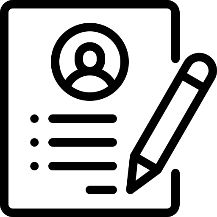 Please complete the short survey about you and your learningAccess the survey via the Geography website / SMHW /GC. These questions will help me plan for this period of home-learning as well as when we return to the classroom.Submission: send me your survey via SMHW or GC (or as a pic)Task Two – Geography Beyond My Window                                                  1 hour+Create an A3-sized poster (equivalent of 2 pieces of A4) to illustrate:What Geography Means to Me.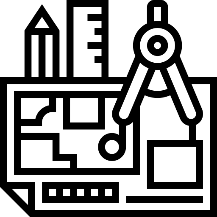 The display must include: At least 2 photographs, 2 maps, & 2 graphs; as well as textBe creative – think cartoons, sketches, media etc.You can show what you think Geography is, as well as the parts of Geography that interest you.Submission: send me a photograph (SMHW or GC), submit the hard copy when school resumes.Task Three – Scottish knowledge & virtual mountaineering!                                30mins+We are all being encouraged to take daily exercise, such as a walk, run or cycle.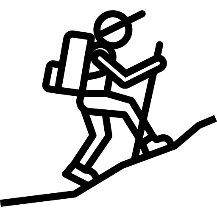 I’d like you to turn this into an opportunity to build your Scottish  geography knowledge!Go to https://cairngorms.co.uk/discover-explore/things-to-do/walking-trails/virtual-bag-munro/Follow the instructions (you can register for a challenge using you glow email accounts),Select a virtual Cairngorm mountain & tell me how you completed it,Include a picture of your mountain,Find the grid reference for the mountain (and map extract is possible!),Research 3 facts (one natural, one social, one economic!) about the mountain.Submission: send me your “trip postcard” with your research via SMHW or GC (or as a pic)